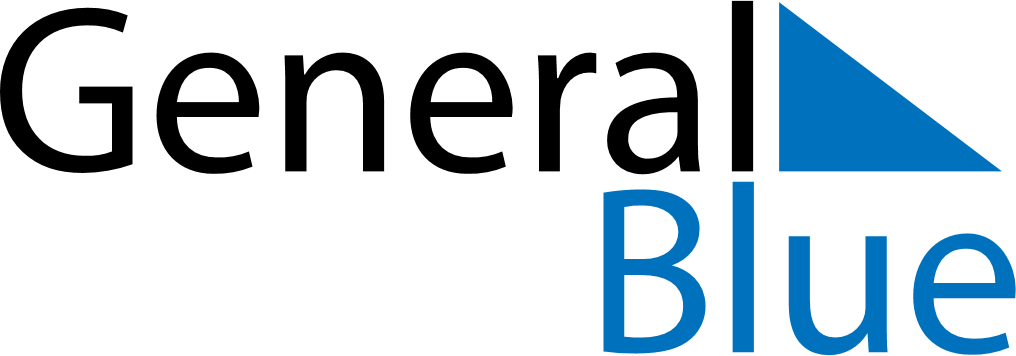 October 2019October 2019October 2019ZambiaZambiaMondayTuesdayWednesdayThursdayFridaySaturdaySunday123456789101112131415161718192021222324252627Independence Day28293031